АВТОНОМНАЯ НЕКОММЕРЧЕСКАЯ ОРГАНИЗАЦИЯДОПОЛНИТЕЛЬНОГО ПРОФЕССИОНАЛЬНОГО ОБРАЗОВАНИЯ«ЦЕНТРАЛЬНЫЙ МНОГОПРОФИЛЬНЫЙ ИНСТИТУТ»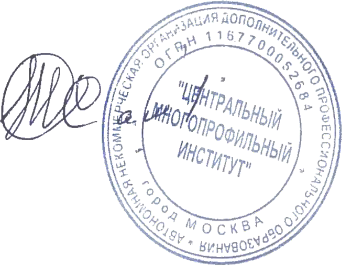 «УТВЕРЖДАЮ»Ректор А.Х.Тамбиев«02» октября 2020 г.Программа повышения квалификации по специальности:«Гастроэнтерология»«Патология печени, желчного пузыря и желчевыводящих путей»наименование программыМосква, 2020 г.Программа составлена в соответствии с Федеральным государственным образовательным стандартом высшего образования по специальности 31.08.28 Гастроэнтерология, утвержденным приказом Министерства образования и науки России   от 25.08.2014 N 1070 "Об утверждениифедерального государственного образовательного стандарта высшего образования по специальности 31.08.28 Гастроэнтерология (уровень подготовки кадров высшей квалификации)" (Зарегистрировано в Минюсте России 18.09.2014 N 34090) Цель реализации программы       Цель дополнительной профессиональной программы повышения квалификации врачей по специальности «Гастроэнтерология»   на  тему  «Патология печени, желчного пузыря и желчевыводящих путей» заключается в совершенствовании и повышении профессионального уровня в рамках имеющейся квалификации, получение систематизированных теоретических знаний, умений, необходимых в профессиональной деятельности.Планируемые результатыобученияСлушатель, освоивший программу, должен обладать профессиональными компетенциями, включающими в себя способность:Профессиональными компетенциями (ПК):профилактическая деятельность:- готовность к осуществлению комплекса мероприятий, направленных на сохранение и укрепление здоровья и включающих в себя формирование здорового образа жизни, предупреждение возникновения и (или) распространения заболеваний, их раннюю диагностику, выявление причин и условий их возникновения и развития, а также направленных на устранение вредного влияния на здоровье человека факторов среды его обитания (ПК-1);- готовность к проведению профилактических медицинских осмотров, диспансеризации и осуществлению диспансерного наблюдения за здоровыми и хроническими больными (ПК-2);диагностическая деятельность:- готовность к определению у пациентов патологических состояний, симптомов, синдромов заболеваний, нозологических форм в соответствии с Международной статистической классификацией болезней и проблем, связанных со здоровьем (МКБ) (ПК-5);лечебная деятельность:- готовность к ведению и лечению пациентов, нуждающихся в оказании гастроэнтерологической медицинской помощи (ПК-6);психолого-педагогическая деятельность:- готовность к формированию у населения, пациентов и членов их семей мотивации, направленной на сохранение и укрепление своего здоровья и здоровья окружающих (ПК-9).        В результате освоения программы слушатель должен приобрести следующие знания и умения, необходимые для качественного выполнения видов профессиональной деятельности.Слушатель должен знать:- основы законодательства о здравоохранении и директивные документы, определяющие деятельность органов и учреждений здравоохранения;- основы медико-социальной экспертизы в профессиональной деятельности врача-гастроэнтеролога;- общие вопросы организации гастроэнтерологической помощи в стране, работу лечебно-профилактических учреждений;- организацию работы поликлиники, преемственность в ее работе с другими учреждениями; - эпидемиологию, этиологию, патогенез, классификации заболеваний печени и  желчного пузыря и желчевыводящих путей;- клиническую картину, варианты начала и течения заболеваний- внепеченочные проявления заболеваний;- лабораторную, эндоскопическую, морфологическую, рентгенологическую диагностику патологии.- дифференциальную диагностику;- общие принципы и методы лечения, диспансеризации больных.Слушатель должен уметь:- вести документацию, необходимую для работы врача-гастроэнтеролога;- определить необходимость применения специальных методов исследования, организовать их выполнение и уметь интерпретировать их результаты;- проводить дифференциальный диагноз;- оценить причину, тяжесть состояния больного и обосновать выбор комплексного лечения;- определить объем и последовательность терапевтических и организационных мероприятий (стационарное, амбулаторное лечение);- обосновать схему, план и тактику ведения больного, показания и противопоказания к назначению этиотропных, патогенетических, симптоматических средств; определить соматические противопоказания, исключить полипрагмазию;- выявить признаки временной и стойкой, частичной или полной утраты трудоспособности, дать рекомендации по режиму труда и отдыха, при необходимости по рациональному трудоустройству в зависимости от ограничений, необходимых при конкретном заболевании, его тяжести, осложнениях; при стойкой утрате трудоспособности направить больного на медико-социальную экспертизу с оформлением соответствующей выписки из истории болезни;- проводить профилактические мероприятия, направленные на предупреждение развития возможных обострений и опухолевой прогрессии заболеваний.Содержание программы3.1. Учебный планпрограммы повышенияквалификации«Патология печени, желчного пузыря и желчевыводящих путей»Категория слушателей: врачи-гастроэнтерологи; врачи, имеющие высшее профессиональноеобразование по одной из специальностей: «Лечебное дело», «Педиатрия».Срок обучения: 36 часов.Форма обучения: заочная, с применением электронного обучения, дистанционных образовательных технологий.3.2. Учебно-тематический план лекцийпрограммы повышения квалификации«Патология печени, желчного пузыря и желчевыводящих путей»3.3. Содержание материала программыТема № 1: Дифференциальный диагноз при основных клинических синдромах поражения печени: гепатомегалии, гепатолиенальном синдроме, желтухе, портальной гипертензии, асците, геморрагическом синдроме, синдроме печеночной энцефалопатии, гепаторенальном синдроме. Дифференциальный диагноз при основных клинико-лабораторных синдромах, сопровождающих течение заболеваний печени: синдроме цитолиза, холестаза, иммуно-воспалительном синдроме, синдроме печеночно-клеточной функциональной недостаточности. Инструментальные методы исследования печени (диагностические возможности метода, показания, противопоказания, подготовка больных, ведение больных послеисследования). Радионуклидные методы. Рентгенологическое исследование печени. Эхография. Компъюторная томография. Пункционная биопсия. Лапароскопия.Тема № 2: Печеночная недостаточность Кома. Энцефалопатия. Острый фульминантный гепатит. Злокачественный гепатит.Тема № 3: Острый вирусный гепатит (А, В, дельта, С, D, E).Эпидемиология. Этиология. Патогенез. Классификация. Клинические формы. Современные возможности диагностики. Дифференциальный диагноз. Осложнения. Современная терапия.Тема № 4: Токсическая болезнь печени.Лекарства и поражения печени. Физиологическая роль печени в метаболизме лекарств. Нарушение фармакокинетики лекарств при болезнях печени. Гепатотоксичность лекарств. Токсическая болезнь печени с холестазом.Тема № 5: Алкогольная болезнь печени.Метаболизм этанола в печени. Системные проявления воздействия алкоголя на печень и другие органы. Клинико-морфологические варианты алкогольной болезни печени. Алкогольное жировое перерождение печени. Алкогольный гепатит. Алкогольный фиброз и склероз печени. Алкогольный цирроз печени. Алкогольная печеночная недостаточность: острая, подострая, хроническая, с или безпеченочной комы.Тема № 6:  Циррозы печени Фиброз и цирроз печени. Первичный билиарный цирроз. Вторичный билиарный цирроз печени. Другие формы циррозов печени.Тема № 7:  Дискинезия желчного пузыря и желчевыводящих путей Этиология. Патогенез. Клиническая картина. Течение. Методы диагностики.Дифференциальная диагностика. Медикаментозная терапия. Профилактика.Тема № 8:  ХолециститыОстрый калькулезный холецистит. Острый холецистит, некалькулезный. Абсцесс желчного пузыря.Тема № 9:  Желчнокаменная болезньКалькулез желчного пузыря с острым холециститом. Калькулез желчного пузыря без холецистита.Холецистолитиаз. Холелитиаз. Возвратная желчепузырная колика. Эпидемиология. Этиология.Патогенез. Современные концепции холелитиаза. Механизмы образования литогенной желчи.Классификация. Клинические формы. Современные возможности диагностики. Дифференциальный диагноз. Осложнения. Методы и результаты оперативного лечения. Эндоскопическая холецистография.Медикаментозная и немедикаментозная (ультрозвуковая) литотрипсия.Тема № 10:  ХолангитыЭтиология. Патогенез. Клиника. Современные возможности диагностики. Дифференциальный диагноз. Осложнения. Консервативная терапия.Материально-технические условия реализации программы:Обучение проводится с применением системы дистанционного обучения, которая предоставляет неограниченный доступ к электронной информационно-образовательной среде, электронной библиотеке образовательного учреждения из любой точки, в которой имеется доступ к информационно-телекоммуникационной сети "Интернет".Электронная информационно-образовательная среда обеспечивает:доступ к учебным программам, модулям, изданиям электронных библиотечных систем и электронным образовательным ресурсам;фиксацию хода образовательного процесса, результатов промежуточной аттестации и результатов освоения дополнительной профессиональной программы;проведение всех видов занятий, процедур оценки результатов обучения, реализация которых предусмотрена с применением электронного обучения, дистанционных образовательных технологий;формирование электронного портфолио обучающегося, в том числе сохранение работ обучающегося, рецензий и оценок на эти работы со стороны любых участников образовательного процесса;взаимодействие между участниками образовательного процесса, посредством сети "Интернет".идентификация личности при подтверждении результатов обучения осуществляется с помощью программы дистанционного образования института, которая предусматривает регистрацию обучающегося, а так же персонифицированный учет данных об итоговой аттестации.Учебно-методическое обеспечение программыГастроэнтерология: национальное руководство / ред. В. Т. Ивашкин. – М.: ГЭОТАР - Медиа, 2012 – 780 с. + СD (Национальные руководства) Гастроэнтерология. Гепатология / ред. Н. А. Бун, В. Т. Ивашкин. – М.: Рид Элсивер, 2009 – 192 с. (Внутренние болезни по Дэвидсону).Буеверов А. О. Хронические заболевания печени: Краткое руководство для практикующих врачей. – М: Медицинское информационное агентство (МИА), 2013 – 144 с.Шерлок Ш., Дули Д. Заболевания печени и желчных путей. – М.: Гэотар-Мед, 2002 – 859 с.Ильченко А.А. Болезни желчного пузыря и желчных путей. – М: Медицинское информационное агентство (МИА),2011. – 880 с.Лазебник Л.Б.Гастроэнтерология. Хирургические болезни. Руководство для врачей.– М: Специальное Издательство Медицинских Книг, 2012 – 544 с.Билиарная недостаточность / Максимов В.А., Чернышов А.Л., Тарасов К.М., Неронов В.А. – М.: Издательское товарищество «АдамантЪ», 2008 – 232 с.Оценка качества освоения программыОценка качества освоения дополнительной профессиональной программы повышения квалификации слушателями включает промежуточную аттестацию в форме самостоятельной работы, тестов. Освоение программы завершается итоговой аттестацией по дополнительной профессиональной программе повышения квалификации посредством проведения экзамена и выявляет теоретическую подготовку слушателя в соответствии с целями и содержанием программы.Лица, успешно освоившие дополнительную профессиональную программу повышения квалификации, получают удостоверение о повышении квалификации.Лицам, не прошедшим итоговую аттестацию или получившим на итоговой аттестации неудовлетворительные результаты, а также лицам, освоившим часть дополнительной профессиональной программы и (или) отчисленным из АНО ДПО «ЦМИ», выдается справка об обучении или  периоде обучения.Итоговая аттестацияПо итогам освоения образовательной программы проводится итоговая аттестация в форме итогового тестирования.Оценочные материалы Критерии оцениванияОценка «отлично» выставляется слушателю в случае 90-100% правильных ответов теста.Оценка «хорошо» выставляется слушателю в случае, 80-89% правильных ответов теста.Оценка «удовлетворительно» выставляется слушателю в случае 65-79% правильных ответов теста.  Примерные тестовые вопросы для итогового тестирования1. Наиболее частая причина развития хронических диффузных заболеваний печени:
а) гепатотропные вирусы  
б) токсические гепатотропные агенты
в) алкоголь2. Что является наиболее распространенной гепатотропной вирусной инфекцией, формирующей хронические диффузные заболевания печени:
а) HCV-инфекция
б) HBV-инфекция  
в) HAV-инфекция3. Какая из форм хронических диффузных заболеваний печени отдельно не выделяется экспертами Лос-Анджелеской классификации хронических гепатитов:
а) токсические гепатиты
б) вирусные гепатиты
в) алкогольный гепатит  4. Какие из перечисленных клинических синдромов свойственны неалкогольному стеатогепатиту:
а) гиперлипидемия, преимущественно за счет триглицеридов
б) отсутствие маркеров вирусной инфекции
в) оба варианта верны 5. Морфологическими критериями неалкогольного стеатогепатита являются:
а) наличие жировой дистрофии гепатоцитов в сочетании с некрозами и лимфогистиоцитарной инфильтрацией
б) наличие изолированной жировой дистрофии гепатоцитов
в) оба варианта верны  6. Что из перечисленного является наиболее значимым для диагностики первичного гемохроматоза:
а) повышение уровня экскреции железа с мочой
б) повышение уровня гемоглобина и сывороточного железа
в) насыщение трансферрина железом более 70%  7. Что является оптимальным сочетанием при лечении портальной гипертензии у больных с циррозом печени:
а) назначение комбинированной салуретической терапии с обязательным включением верошпирона, ограничение потребления поваренной соли, β-блокаторов  
б) ограничение физической нагрузки, снижение потребления поваренной соли, назначение салуретиков
в) назначение салуретиков в сочетании с β-блокаторами8. Методом выбора при определении лечебной тактики у пациентов с прогрессирующей печеночно-клеточной недостаточностью любого генеза является:
а) массивная кортикостероидная терапия в сочетании с цитостатиками
б) временная заместительная терапия (искусственная печень) с проведением трансплантации печени  
в) массивная кортикостероидная терапия9. Закрытые и открытые повреждения печени по степени тяжести различают:а) разрыв капсулы с незначительным кровотечением, паренхима не разрушена кровотечение останавливается спонтанноб) разрыв паренхимы, кровотечение останавливается наложением швовв) глубокие разрывы паренхимы печени с профузным кровотечением из вен и артерий, сопровождающиеся шокомг) разрывы паренхимы печени с повреждением ее магистральных сосудов и нижней полой венывсе изложенное верно10. Диагноз повреждения печени ставится на основании следующих исследований, кроме:а) показателей количества эритроцитов, гемоглобина, гематокрита, ОЦКб) вынужденного положения больного, болей в животе, показателей АДв) притупления в отлогих местахг) УЗИ, лапароскопии, лапароцентезад) хромоцистоскопии11. Лечение повреждений печени включает все, кроме:а) гемостатической, антибактериальной терапии на фоне операцииб) ушивания ран печени, тампонадыв) гемотрансфузии, реинфузии кровиг) антипичные резекции печенид) панкреатодуоденальную резекцию12. При заболеваниях желчного пузыря характерна иррадиация боли:  
а) в правое плечо
б) в правую лопатку
в) в межлопаточное пространство
г) в область сердца
д) во все перечисленные области13. Болевой синдром при холецистите вызывается:
а) спазмом мускулатуры ЖП
б) растяжением стенки ЖП или протоков
в) повышением давления в ЖВ-системе
г) правильно а) и в)
д) при всем перечисленном14. Толщина стенки желчного пузыря по результатам УЗИ в норме составляет:  
а) 1-2 мм
б) 3-4 мм
в) 5-б мм
г) 7-8 мм
д) 9-10 мм15. В лечении гипокинетической формы дискинезии желчного пузыря
используют:  
а) холекинетики
б) спазмолитики
в) хирургическое лечение
г) антациды
д) ферменты16. Этиологическими факторами развития холецистита являются:  
а) количественные и качественные отклонения в пищевом режиме
б) моторно-секреторные нарушения
в системе желчного пузыря и желчных путей
в) инфекции
г) все перечисленное
д) правильные ответы б) и в)17. К основным патогенетическим звеньям развития ферментативного холецистита относятся:  
а) панкреато-пузырный рефлюкс
б) стаз желчи
в) изменение соотношения давления
в панкреатическом и общем желчном протоке
г) правильные ответы а) и б)
д) все перечисленное18.Положительный симптом Мерфи патогномотичен:  
а) для язвенной болезни 12-перстной кишки
б) для холецистита
в) для панкреатита
г) для гастрита
д) для дуоденита19. Удельный вес пузырной желчи в норме составляет:  
а) от 1006 до 1010
б) от 1001 до 1015
в) от 1016 до 1032
г) выше 1064д) от 1.026 до1.04820. Биохимическое исследование желчи включает определение:  
а) билирубина
б) холестерина
в) желчных кислот
г) правильные ответы а) и б)  
д) всего перечисленного

21. При снижении холатохолестеринового коэффициента возникает склонность к заболеванию:  
а) холециститом бактериальным
б) калькулезным холециститом 
в) хроническим гепатитом
г) циррозом печени
д) ни одним из перечисленных22. Основными патогенетическими звеньями образования камней в желчевыводящей системе являются:
а) нарушение метаболизма холестерина и билирубина
б) изменение рН желчи
в) холестаз
г) продукция печеночной клеткой литогенной желчи
д) все перечисленное23. Повышение холестерина в сыворотке крови связано:
а) с острым вирусным гепатитом
б) с хроническим активным гепатитом
в) с обструкцией желчевыводящих путей
г) с вирусным циррозом печени
д) с гематомой24. К лекарственным растениям, обладающим холеспазмолитическим действием, относятся 
а) беладонна 
б) зверобой 
в) алтей 
г) ромашка 
д) все перечисленное 

 25. При подозрении на хронический калькулезный холецистит с целью уточнения диагноза необходимо провести:
а) дуоденальное зондирование
б) внутривенную холангиографию
в) обзорную рентгенографию органов брюшной полости
г) эхогепатографию
д) ззофагогастродуоденоскопию26. К дефектам операции относятся все перечисленное, кроме 
а) оставленных камней в протоках 
б) большой культи пузырного протока 
в) диафрагмальной грыжи 
г) неполного удаления желчного пузыря 
д) лигирования крупных желчных протоков 

27. Синдром отсутствия желчного пузыря проявляется 
а) тупыми болями в правом подреберье 
б) диспепсическими расстройствами 
а) приступами желчной колики 
в) расстройством стула 
г) всем перечисленным 
д) правильные ответы а) и б) 

28. Длинная культя пузырного протока проявляется 
а) приступами желчной колики б) лихорадкой 
в) желтухой 
г) правильные ответы а) и б) 
д) всем перечисленным 29. Желчный пузырь в норме располагается 
а) в точке пересечения срединно-ключичной линии и реберной дуги 
б) в точке пересечения наружного края правой прямой мышцы живота и реберной дуги 
в) на 5 см ниже вышеуказанной точки 
г) справа от пупка 
д) в точке пересечения передне-аксилярной линии справа и реберной дуги 

30.  Желчный пузырь сокращается под влиянием 
а) гастрина 
б) панкреатического сока 
в) холецистокинина 
г) секретина 
д) холестерина 

31. Основными этиологическими факторами дискинезий желчного пузыря и желчевыводящих путей являются 
а) состояние нервной системы 
б) гормональные расстройства в регуляции функции желчного пузыря и желчных путей 
в) заболевания желудка и 12-перстной кишки 
г) качественные и количественные нарушения питания 
д) все перечисленное Составитель программы:№Наименование разделовВсего, час.В том числеВ том числеВ том числе№Наименование разделовВсего, час.ЛекцииСтажировкаФормаконтроля1.Заболевания печени1818--2.Болезни желчного пузыря ижелчевыводящих путей1616--     3.Итоговая аттестация2-тестовыйконтрольИТОГОИТОГО3634-2№ п/п Наименование разделов и тем     Всего, час.                           В том числе                           В том числе№ п/п Наименование разделов и тем     Всего, час.       ЛекцииПрактические и лабораторные занятия123451.Заболевания печени  1818-1.1Дифференциальный диагноз при основных клинических синдромахпоражения печени: гепатомегалии, гепатолиенальном синдроме, желтухе,портальной гипертензии, асците, геморрагическом синдроме, синдромепеченочной энцефалопатии, гепаторенальном синдроме.44-1.2Печеночная недостаточность.22-1.3Острый вирусный гепатит (А, В, дельта, С, D, E).221.4Токсическая болезнь печени.441.5Алкогольная болезнь печени.221.6Циррозы печени442Болезни желчного пузыря ижелчевыводящих путей1616-2.1Дискинезия желчного пузыря и желчевыводящих путей44-2.2Холециститы44-2.3Желчнокаменная болезнь442.4Холангиты443.Итоговая аттестация22ИТОГОИТОГО36342